Come fare business con la Thailandia Venerdì 8 Febbraio 2019Unione ConfcommercioSala Sommaruga Corso Venezia, 47Milano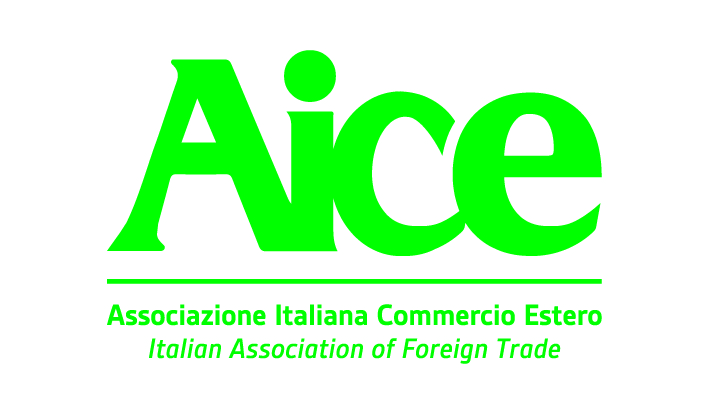 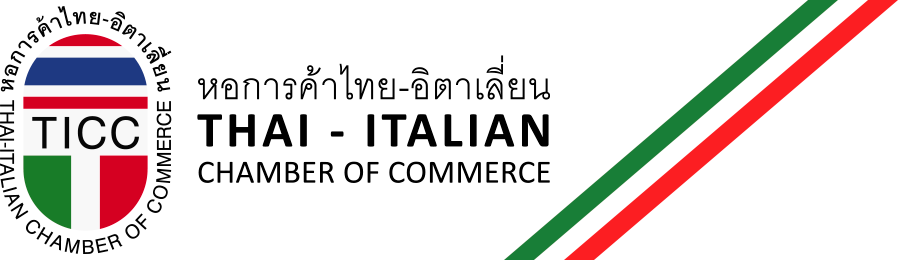 La partecipazione all’incontro è gratuita.Le adesioni saranno accettatesino ad esaurimentodei posti disponibili e sarà data conferma tramite e-mail 3 giorni prima dell’eventoPer maggiori informazioni: Segreteria Aice (Dr. Pierantonio Cantoni tel. 027750320/1)PER ISCRIZIONI ONLINECLICCA QUILa Thailandia è uno dei paesi a più alta crescita all’interno dell’ASEAN. Il Pil nel 2018 è cresciuto del 4.2%Il reddito pro-capite è in costante crescita (circa 6.125 $ in PPP nel 2018), la facilità di fare business nel paese è elevata, e la popolazione giovane e istruita rende il paese di grande attrattività sia per l’ingresso di nuovi beni che per il sourcing di prodotti locali.L’italia nel 2017 ha importato 1.6 miliardi di € di prodotti a fronte di un export di 1.4 miliardi (soprattutto meccanica strumentale, chimica e prodotti elettrici).In questo contesto le aziende ed i prodotti italiani hanno un potenziale di successo sul mercato thailandese, un mercato adatto ai brand italiani conosciuti e per prodotti che hanno un posizionamento immagine/prezzo che si adatta alle caratteristiche di un paese demograficamente giovane e con reddito disponibile in aumento. Il workshop, organizzato con la Camera di Commercio Italiana in Thailandia e la partecipazione del Dipartimento per il commercio internazionale della Thaliandia DITP, tratterà alcuni aspetti dell’economia del paese per poi passare ad opportunità settoriali e a case history aziendali di successo. I campi di investimento per opportunità commerciali sull’alimentare, l’arredo, moda e molti altri settori.